Declaration: In consideration of the fact that Krishi Sanskriti Publications undertakes to publish my article:1. I affirm that the material in the above article has not been previously published and that I (and my coauthors) own and have not transferredelsewhere any rights of thisarticle mentioned below.2. I affirm that I (and my coauthors) have obtained written permission to use any previously copyrighted material included in this article and that such documentation will be forwarded to Krishi Sanskriti Publications for its files. I further affirm that I (and my coauthors) have stated any possible conflicts of interest within the article. 3. I (and my coauthors) hereby assign and transfer all rights of copyright ownership of the article to Krishi Sanskriti Publications, including without limitation all rights of reproduction, derivation, distribution, sale, and display of the work, in whole or in part, including recompilation, in any and all forms of media now or hereafter known, including digital media, as protected by the laws of the India and foreign countries. These rights will become the property of Krishi Sanskriti Publications from the date of acceptance of the article for publication and extend for the life of the copyright. I understand that Krishi Sanskriti Publications as copyright owner has authority to grant permission to reproduce the article. 4. In case my/our research paper get accepted by the review committee I/we will deposit/ transfer/pay the requisite registration fees to Krishi Sanskriti Publications.I sign for and accept responsibility for transferring copyright of this article to Krishi Sanskriti Publications.Name(Corresponding author): ____________________________________________________________Father’s Name:________________________________________________________________________Institute Affiliation: ______________________________________________________________________Paper title: _________________________________________________________________________________________________________________________________________________________________Place:___________________________________________Dated:___________________________________________   Signature(digital or actual)			*******************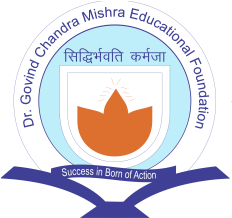 Sponsored by: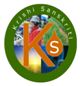 Krishi SanskritiDr. G.C. Mishra,Chairman, 
S.C. Mishra ITI(Patron in Chief)Amit KumarPrincipal,S.C. Mishra ITI(Organizing Secretary)Prof. S.K. Jha,NSIT, New Delhi(Co-Convener)International ConferenceOnInnovations and Research in Sciences, Technology, Commerce, Business Management, 
Social Science and Humanities for 
Sustainable DevelopmentOrganized by & Conference VenueSukh Chandra Mishra Industrial Training Institute,Paktola, Radhi, Darbhanga Bihar, India, PIN–847302A unit of “Dr. Govind Chandra Mishra Educational Foundation”Date24th and 25th March, 2018********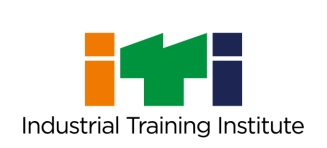 Supported by: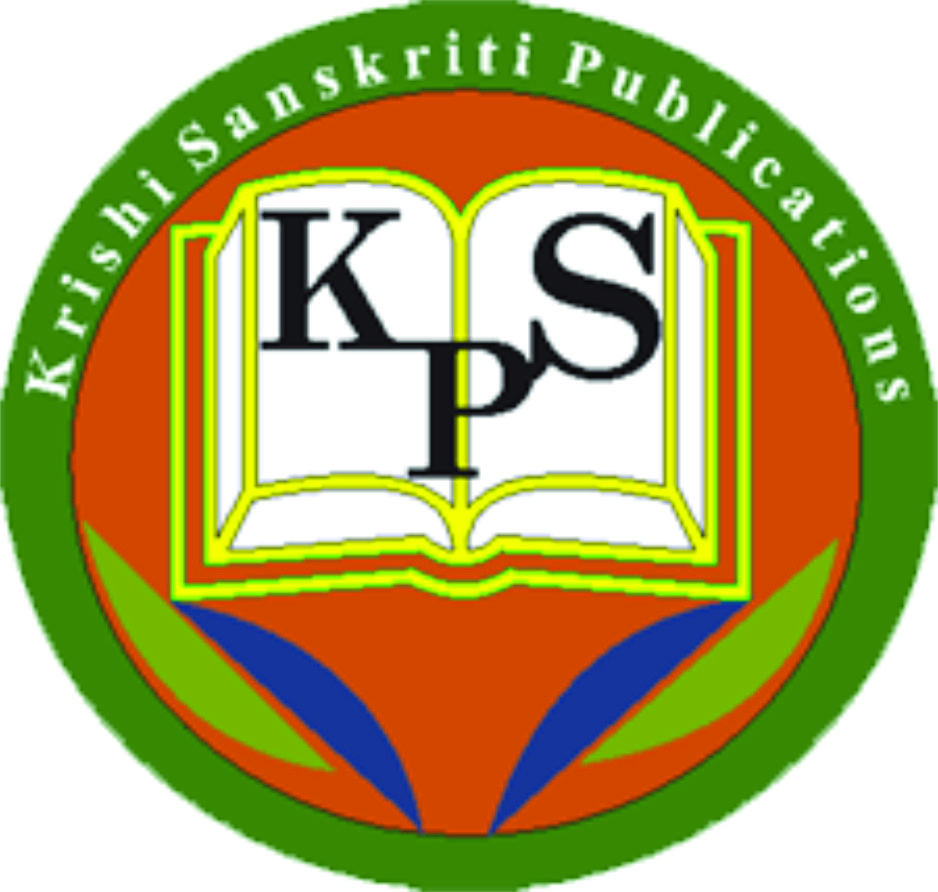 Krishi Sanskriti PublicationsProf. S.K. Acharya, Department, Agricultural Extension, BCKV (Chairman)Dr. Kanjiv LochanB.S. College, Lohardaga, Jharkhand(Convener)Kavita Singh(Co-Convener)